Don’t Despise The Day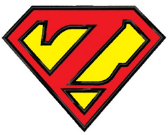 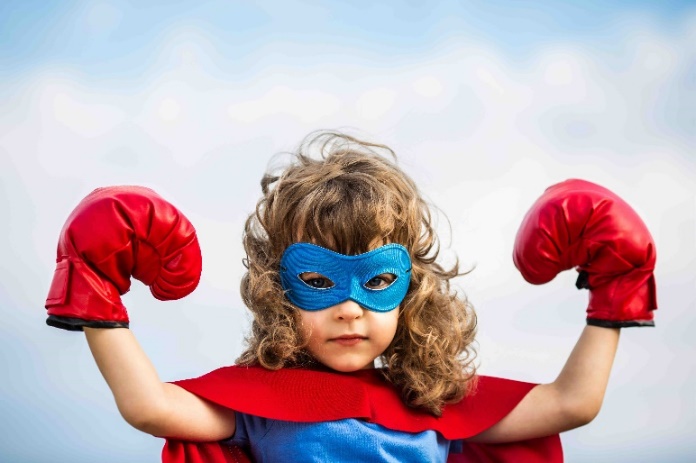 of Small Beginnings 3Making Molehills Out of Mountains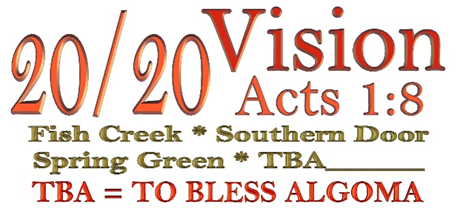 Pastor Mark Schwarzbauer PhDFamily Worship Center 3/8/2020Text: Zechariah 4:6-10Review of Part One: Zechariah and Small BeginningsReview Part Two: Zerubbabel and Small BeginningsReview Part Three: WPFF (Now Klove) and Small BeginningsPart Four: Making Molehills Out of Your MountainsWorry makes mountains out of molehills.We need the eyes of faith to see as God sees.The Superpower of encouragement helps others see as God wants them to see. Zerubbabel’s Mountains into Molehills.Zechariah 4:7.Speaking to the overwhelming mountain – Matthew 17:20, 21:21, Mark 11:23. “The illustration of moving a mountain is not to be taken literally.  “An uprooter of mountains” was an expression among the Jewish schools for a rabbi of personal achievement.  Jesus uses the phrase to show how just a little bit of faith is the real key to being an “uprooter of mountains” (compare this to Matthew 17:19-20).  Verse 24 reveals a powerful concept in prayer (compare Romans 4:17-21).  We are to believe that what we have prayed for is already ours.” The passage of Zechariah 4:7 is where the expression of faith comes from which encourages us “Don’t tell God how big your problem is… Tell your problem how big your God is!” In Zechariah 10:7, the young prophet speaks to the mountain of the overwhelming project of rebuilding the temple. He paints a brilliant picture of faith for the leader Zerubbabel… “the great mountain” … “shall become a plain!”  Through faith, God will turn your mountains into molehills.   Zechariah, and later Jesus, are teaching us that our faith needs to be verbalized.   Giving encouragement pictures to Zerubbabel.  The Mountain becoming a plain. The capstone… picturing the finished work.Grace, grace to it… Grace is from Hebrew  חֵן (khane)- meaning “favor” and sometimes translated as “grace”. NIV – “God bless it, God bless it”.  Msg – “Yes! Yes! Do it!’” The Favor of God, The Favor of God on Algoma! When some say “God condemn it” I reply… NO!  Stop praying against me!  I’m asking God to bless it! God pour your favor on the project so it finishes awesomely!Turning Your Mountains into Molehills.You need to SPEAK to your mountains (problems). OUT LOUD!See it with faith… and SPEAK with faith!Next Week- Part 4 More Keys to Turning Your Small Beginnings into Development instead of Disappointment.Closing… Moving Mountains is cool… but without love it’s worthless I Corinthians 13:2. Two loves… Love God and people. We’re not doing the Algoma project because we need more work… but because Algoma needs more love… and we all need more Jesus. Discussion Items and Questions for Home and Small GroupsIn your own words, explain what “mountains” are a symbol of.Why do you think God says we need to SPEAK to our mountains?How do you think this influenced Zerubbabel?Why does speaking OUT LOUD matter?How does the message of Zechariah relate to what we are doing in Algoma?What mountain (problem) in your life do you need to speak to?